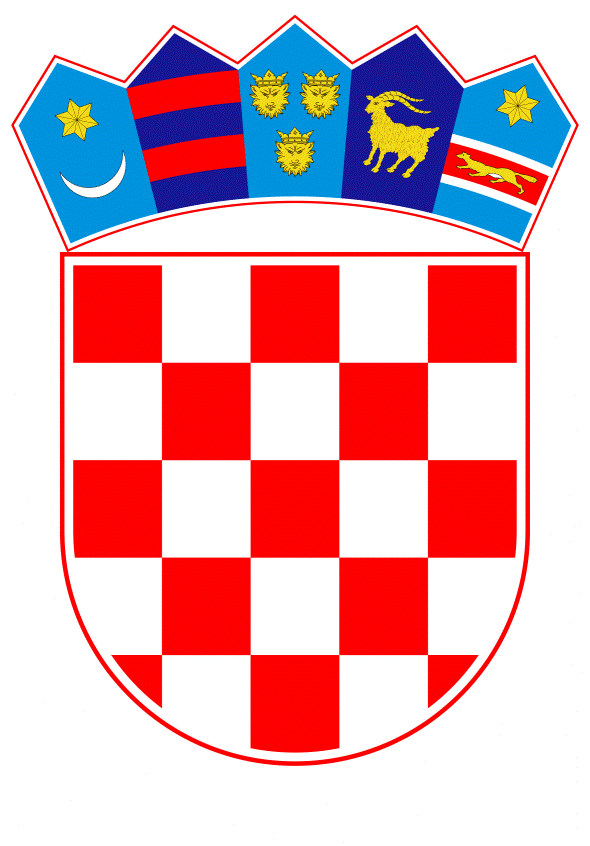 VLADA REPUBLIKE HRVATSKEZagreb, 27. lipnja 2019.______________________________________________________________________________________________________________________________________________________________________________________________________________________________PRIJEDLOGNa temelju članka 105. stavka 2. Zakona o Državnoodvjetničkom vijeću („Narodne novine“, broj 67/18) Vlada Republike Hrvatske je na sjednici održanoj __________ 2019. godine donijelaODLUKU O UVJETIMA I VISINI NAKNADA I NAGRADE PREDSJEDNIKA I ČLANOVA DRŽAVNOODVJETNIČKOG VIJEĆAI.Ovom Odlukom propisuju se uvjeti i visina naknada nastalih troškova, naknada za neostvarenu plaću ili zaradu i nagrada koja pripada predsjedniku i članovima Državnoodvjetničkog vijeća (u daljnjem tekstu: Vijeće) zbog obavljanja dužnosti  u Vijeću.II.Naknada troškova zbog obavljanja dužnosti predsjednika i člana Vijeća obuhvaća putne troškove i dnevnicu, pod uvjetima i u visini pod kojima se ta naknada priznaje korisnicima državnog proračuna.III.Predsjednik i članovi Vijeća imaju pravo na naknadu plaće ili zarade koju nisu ostvarili zbog obavljanja dužnosti, a prema potvrdi državnog odvjetništva u kojem obnašaju dužnost, pravnog fakulteta kod kojeg je zaposlen odnosno Hrvatskog sabora.IV.Predsjedniku Vijeća pripada nagrada u paušalnom mjesečnom iznosu od 4.000,00 (četiritisuće) kuna neto.Članu Vijeća pripada nagrada u paušalnom mjesečnom iznosu od 3.000,00 (tritisuće) kuna neto.V.Naknade iz točke II. i III. te nagrade iz točke IV. ove Odluke isplatit će se predsjedniku i članovima Vijeća iz državnog proračuna iz sredstava osiguranih za rad Vijeća.VI.Danom stupanja na snagu ove Odluke prestaje važiti Odluka o naknadama i nagradi za rad predsjednika i članova Državnoodvjetničkog vijeća („Narodne novine“, br. 88/11 i 107/17).VII.Ova Odluka stupa na snagu osmoga dana od dana objave u „Narodnim novinama“.Klasa: Urbroj: Zagreb, Predsjednik
mr. sc. Andrej PlenkovićOBRAZLOŽENJEČlankom 121.a Ustava Republike Hrvatske („Narodne novine“, br. 56/90, 135/97, 08/98, 113/00, 124/00, 28/01, 41/01, 55/01, 76/10, 85/10 i 05/14) propisano je da je Državnoodvjetničko vijeće nadležno za imenovanje, razrješavanje i odlučivanje o stegovnoj odgovornosti zamjenika državnih odvjetnika u skladu s Ustavom i zakonom.Zakonom o Državnoodvjetničkom vijeću („Narodne novine“, broj 67/18) u članku 105. propisano je da predsjedniku i članovima Vijeća zbog obavljanja dužnosti pripada naknada nastalih troškova, naknada za neostvarenu plaću ili zaradu i nagrada te da će odluku o uvjetima i visini naknada i nagrade donijeti Vlada Republike Hrvatske.Odlukom o naknadama i nagradi predsjednika i članova Državnoodvjetničkog vijeća propisuju se uvjeti i visina naknade troškova, naknade za neostvarenu plaću ili zaradu i nagrada koja pripada predsjedniku i članovima Državnoodvjetničkog vijeća. Propisuje se da naknada troškova zbog obavljanja dužnosti predsjednika i člana Vijeća obuhvaća putne troškove i dnevnicu, pod uvjetima i u visini pod kojima se ta naknada priznaje korisnicima državnog proračuna te da predsjednik i članovi Vijeća imaju pravo na naknadu plaće ili zarade koju nisu ostvarili zbog obavljanja dužnosti, a prema potvrdi državnog odvjetništva u kojem obnašaju dužnost, pravnog fakulteta kod kojeg su zaposleni odnosno Hrvatskog sabora. Propisuje se i iznos nagrade u paušalnom mjesečnom iznosu koji pripada predsjedniku Vijeća (4.000,00 kuna neto) te koji pripada članovima Vijeća (3.000,00 kuna neto). Naknade i nagrade isplaćuju se predsjedniku i članovima Vijeća iz državnog proračuna iz sredstava osiguranih za rad Vijeća. Također se ovom Odlukom stavlja izvan snage trenutno važeća Odluka o naknadama i nagradi za rad predsjednika i članova Državnoodvjetničkog vijeća („Narodne novine“, br. 88/11 i 107/17).Predlagatelj:Ministarstvo pravosuđaPredmet:Prijedlog odluke o uvjetima i visini naknada i nagrade predsjednika i članova Državnoodvjetničkog vijeća